INVESTIGACIÓN EMPRESARIAL APLICADA IPLANTILLA E INSTRUCCIONES PARA EL PROCESO DE POSTULACIÓN AL PROGRAMA DE BECAS2014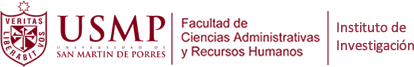 PLANTILLA DE POSTULACIÓNSelección y fundamentación del tema elegido para tesis (postulación)Apellidos y nombre: Título de InvestigaciónIndicacionesLínea: Revisa el contenido de los temas de investigación y escoge una. Si tienes dudas sobre el contenido de alguna línea, consulta en la página Facebook del Portal www. administración.usmp.edu.pe.Elaboración: Para presentar tu propuesta de tesis, debes leer con detenimiento el Paso 1 del manual “7 pasos para una tesis exitosa”, ver los videos auto-instructivos (disponibles en http://www.youtube.com/playlist?list=PL8774E193B7E13DCA&feature=plcp y en http://aristidesvara.net/Manual_7pasos_aristidesvara.pdf).Postulación: Usa la plantilla de Postulación. Sé directo y razonable. Tu tema debe ser lo suficientemente específico y bien fundamentado. Entrega: La Carpeta de Postulación se entrega a través  de la página del programa de becas:  http://www.programabecasusmp.comResultados: Espera los resultados que serán publicado en el fan page del Programa de Becas:  http://www.programabecasusmp.comCriterios de selección:Paso 1: Respecto a los documentos presentados(25%) Tema o enfoque  innovador (30%) Factibilidad  de la propuesta de investigación  (25%) Bibliografía: Explora los materiales recomendados, disponibles en http://www.programabecasusmp.com (30%) Estructura del informe de investigación (respeto de normas APA, etc.)  Paso 2: Respecto a la entrevista(30%) Motivación respecto al tema. (50%) Conocimiento del tema a investigar, accesos a la fuente y/o metodología, técnica y herramientas de investigación.(20%) Objetivo de tu trabajo.Entrega/ envió  de la plantilla de postulación:La presente plantilla de Postulación desarrollada, debe ser adjuntada en el  grupo Facebook de la USMP. Los trabajos  se deberán cargar/enviar del  04 de Noviembre de 2013 al 29 de Enero de 2014. El reporte de Postulación debe de tener una calificación mayor a 14 puntos para que se considere Admitido sin observaciones al curso de Investigación 1.La categorización de tu trabajo puede darse de la siguiente manera: Admitido: Trabajos con nota igual o mayor a 14 puntos. Son Aquellos trabajos que han cumplido con los requisitos exigidos en la presente plantilla.Luego de ver las listas de resultados, publicadas en nuestro Fan Page de Facebook.Deben agregarse al grupo indicado en la lista publicada en el página de facebook del 04 de Noviembre de 2013 al 29 de Enero de 2014: http://www.facebook.com/idin.usmp Indicaciones(Desarrolla en esta columna las indicaciones) Se directo, breve, objetivo y ordenado en tus ideas.Escribe el tema que has elegido para investigar. Debe ser lo más específico posible.Precisar las variables  ¿Qué tema has elegido para tu tesis?¿Por qué es un tema importante?¿Qué posibles beneficios o utilidades producirá? ¿A quiénes beneficiará? Cuide mucho la redacción y ortografía. Sea convincente.¿Qué tan importante es el tema elegido?¿Qué tanto se conoce sobre el tema elegido?Describe brevemente lo que se ha investigado sobre el tema. Usa referencias para apoyar tu diagnóstico.Revisar en los recursos/materiales.No copies/pegues. Eso es plagio. Usa tus propias palabras y siempre cita la fuente.Usa el estilo APA para citar la información. (sexta edición, encuentra el manual en http://aristidesvara.net/Manual_7pasos_aristidesvara.pdf)¿Qué tanto se sabe sobre el tema elegido?¿Qué referencias has empleado sobre el tema? (menciona por lo menos 10 referencias). Puedes utilizar otras referencias que hayas encontrado en otros materiales de investigación.Usa el estilo APA para citar referencias.Debes ponerlas en orden alfabético y numeradas.¿Qué referencias has empleado?